Начальник 								Олексій ДРОЗДЕНКО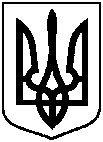 СУМСЬКА МІСЬКА ВІЙСЬКОВА АДМІНІСТРАЦІЯ СУМСЬКОГО РАЙОНУ СУМСЬКОЇ ОБЛАСТІ       НАКАЗ  СУМСЬКА МІСЬКА ВІЙСЬКОВА АДМІНІСТРАЦІЯ СУМСЬКОГО РАЙОНУ СУМСЬКОЇ ОБЛАСТІ       НАКАЗ  СУМСЬКА МІСЬКА ВІЙСЬКОВА АДМІНІСТРАЦІЯ СУМСЬКОГО РАЙОНУ СУМСЬКОЇ ОБЛАСТІ       НАКАЗ  СУМСЬКА МІСЬКА ВІЙСЬКОВА АДМІНІСТРАЦІЯ СУМСЬКОГО РАЙОНУ СУМСЬКОЇ ОБЛАСТІ       НАКАЗ  СУМСЬКА МІСЬКА ВІЙСЬКОВА АДМІНІСТРАЦІЯ СУМСЬКОГО РАЙОНУ СУМСЬКОЇ ОБЛАСТІ       НАКАЗ  21.12.202321.12.2023м. Сумим. Суми№ 103 – СМР№ 103 – СМРПро внесення змін до Програми розвитку міжнародної співпраці та сприяння формуванню позитивного інвестиційного іміджу Сумської міської територіальної громади на 2022-2024 роки (зі змінами), затвердженої рішенням Виконавчого комітету Сумської міської ради від 22.07.2022 № 295Про внесення змін до Програми розвитку міжнародної співпраці та сприяння формуванню позитивного інвестиційного іміджу Сумської міської територіальної громади на 2022-2024 роки (зі змінами), затвердженої рішенням Виконавчого комітету Сумської міської ради від 22.07.2022 № 295Відповідно до указів Президента України від 24 лютого 2022 року 
№ 64/2022 (зі змінами) «Про введення воєнного стану в Україні», затвердженого Законом України від 24 лютого 2022 року № 2102-IX (зі змінами), враховуючи рішення Сумської міської ради «Про затвердження Порядку розроблення, виконання та моніторингу цільових програм Сумської міської територіальної громади» від 31 травня 2023 року № 3740-МР, керуючись постановою Кабінету Міністрів України від 11 березня 2022 р. № 252 «Деякі питання формування та виконання місцевих бюджетів у період воєнного стану»,НАКАЗУЮ:	1. Унести зміни до Програми розвитку міжнародної співпраці та сприяння формуванню позитивного інвестиційного іміджу Сумської міської територіальної громади на 2022-2024 роки (зі змінами), затвердженої рішенням Виконавчого комітету Сумської міської ради від 22.07.2022 № 295 (далі – Програма), виклавши її у новій редакції згідно з додатком до цього наказу.	2. Організацію виконання даного наказу покласти на Департамент фінансів, економіки та інвестицій Сумської міської ради (Світлана ЛИПОВА), координацію виконання - на заступника міського голови згідно з розподілом обов’язків.	3. Контроль за виконанням даного наказу залишаю за собою.Відповідно до указів Президента України від 24 лютого 2022 року 
№ 64/2022 (зі змінами) «Про введення воєнного стану в Україні», затвердженого Законом України від 24 лютого 2022 року № 2102-IX (зі змінами), враховуючи рішення Сумської міської ради «Про затвердження Порядку розроблення, виконання та моніторингу цільових програм Сумської міської територіальної громади» від 31 травня 2023 року № 3740-МР, керуючись постановою Кабінету Міністрів України від 11 березня 2022 р. № 252 «Деякі питання формування та виконання місцевих бюджетів у період воєнного стану»,НАКАЗУЮ:	1. Унести зміни до Програми розвитку міжнародної співпраці та сприяння формуванню позитивного інвестиційного іміджу Сумської міської територіальної громади на 2022-2024 роки (зі змінами), затвердженої рішенням Виконавчого комітету Сумської міської ради від 22.07.2022 № 295 (далі – Програма), виклавши її у новій редакції згідно з додатком до цього наказу.	2. Організацію виконання даного наказу покласти на Департамент фінансів, економіки та інвестицій Сумської міської ради (Світлана ЛИПОВА), координацію виконання - на заступника міського голови згідно з розподілом обов’язків.	3. Контроль за виконанням даного наказу залишаю за собою.Відповідно до указів Президента України від 24 лютого 2022 року 
№ 64/2022 (зі змінами) «Про введення воєнного стану в Україні», затвердженого Законом України від 24 лютого 2022 року № 2102-IX (зі змінами), враховуючи рішення Сумської міської ради «Про затвердження Порядку розроблення, виконання та моніторингу цільових програм Сумської міської територіальної громади» від 31 травня 2023 року № 3740-МР, керуючись постановою Кабінету Міністрів України від 11 березня 2022 р. № 252 «Деякі питання формування та виконання місцевих бюджетів у період воєнного стану»,НАКАЗУЮ:	1. Унести зміни до Програми розвитку міжнародної співпраці та сприяння формуванню позитивного інвестиційного іміджу Сумської міської територіальної громади на 2022-2024 роки (зі змінами), затвердженої рішенням Виконавчого комітету Сумської міської ради від 22.07.2022 № 295 (далі – Програма), виклавши її у новій редакції згідно з додатком до цього наказу.	2. Організацію виконання даного наказу покласти на Департамент фінансів, економіки та інвестицій Сумської міської ради (Світлана ЛИПОВА), координацію виконання - на заступника міського голови згідно з розподілом обов’язків.	3. Контроль за виконанням даного наказу залишаю за собою.Відповідно до указів Президента України від 24 лютого 2022 року 
№ 64/2022 (зі змінами) «Про введення воєнного стану в Україні», затвердженого Законом України від 24 лютого 2022 року № 2102-IX (зі змінами), враховуючи рішення Сумської міської ради «Про затвердження Порядку розроблення, виконання та моніторингу цільових програм Сумської міської територіальної громади» від 31 травня 2023 року № 3740-МР, керуючись постановою Кабінету Міністрів України від 11 березня 2022 р. № 252 «Деякі питання формування та виконання місцевих бюджетів у період воєнного стану»,НАКАЗУЮ:	1. Унести зміни до Програми розвитку міжнародної співпраці та сприяння формуванню позитивного інвестиційного іміджу Сумської міської територіальної громади на 2022-2024 роки (зі змінами), затвердженої рішенням Виконавчого комітету Сумської міської ради від 22.07.2022 № 295 (далі – Програма), виклавши її у новій редакції згідно з додатком до цього наказу.	2. Організацію виконання даного наказу покласти на Департамент фінансів, економіки та інвестицій Сумської міської ради (Світлана ЛИПОВА), координацію виконання - на заступника міського голови згідно з розподілом обов’язків.	3. Контроль за виконанням даного наказу залишаю за собою.Відповідно до указів Президента України від 24 лютого 2022 року 
№ 64/2022 (зі змінами) «Про введення воєнного стану в Україні», затвердженого Законом України від 24 лютого 2022 року № 2102-IX (зі змінами), враховуючи рішення Сумської міської ради «Про затвердження Порядку розроблення, виконання та моніторингу цільових програм Сумської міської територіальної громади» від 31 травня 2023 року № 3740-МР, керуючись постановою Кабінету Міністрів України від 11 березня 2022 р. № 252 «Деякі питання формування та виконання місцевих бюджетів у період воєнного стану»,НАКАЗУЮ:	1. Унести зміни до Програми розвитку міжнародної співпраці та сприяння формуванню позитивного інвестиційного іміджу Сумської міської територіальної громади на 2022-2024 роки (зі змінами), затвердженої рішенням Виконавчого комітету Сумської міської ради від 22.07.2022 № 295 (далі – Програма), виклавши її у новій редакції згідно з додатком до цього наказу.	2. Організацію виконання даного наказу покласти на Департамент фінансів, економіки та інвестицій Сумської міської ради (Світлана ЛИПОВА), координацію виконання - на заступника міського голови згідно з розподілом обов’язків.	3. Контроль за виконанням даного наказу залишаю за собою.Відповідно до указів Президента України від 24 лютого 2022 року 
№ 64/2022 (зі змінами) «Про введення воєнного стану в Україні», затвердженого Законом України від 24 лютого 2022 року № 2102-IX (зі змінами), враховуючи рішення Сумської міської ради «Про затвердження Порядку розроблення, виконання та моніторингу цільових програм Сумської міської територіальної громади» від 31 травня 2023 року № 3740-МР, керуючись постановою Кабінету Міністрів України від 11 березня 2022 р. № 252 «Деякі питання формування та виконання місцевих бюджетів у період воєнного стану»,НАКАЗУЮ:	1. Унести зміни до Програми розвитку міжнародної співпраці та сприяння формуванню позитивного інвестиційного іміджу Сумської міської територіальної громади на 2022-2024 роки (зі змінами), затвердженої рішенням Виконавчого комітету Сумської міської ради від 22.07.2022 № 295 (далі – Програма), виклавши її у новій редакції згідно з додатком до цього наказу.	2. Організацію виконання даного наказу покласти на Департамент фінансів, економіки та інвестицій Сумської міської ради (Світлана ЛИПОВА), координацію виконання - на заступника міського голови згідно з розподілом обов’язків.	3. Контроль за виконанням даного наказу залишаю за собою.